Playboy Gentlemen’s Adventure Tour 2022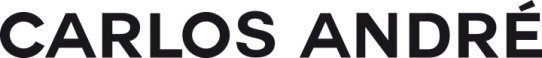 Carlos André Premium-Zigarren bei der erfolgreichen Premiere dabeiSand, Berge, Meer, Kultur, Abenteuer, Kulinarik – alles dabei, bei der ersten Playboy Gentlemen’s Adventure Tour! Und mittendrin die handgerollten Premium-Zigarren der Marke Carlos André.Carlos André ist seit Jahren fester Partner bei den beliebten Playboy Gentlemen’s Weekends. Im Jubiläumsjahr des Playboys setzten Verlag und Partner ein besonderes Event in den Kalender und so ging es Ende November für sieben Tage mit neun Teilnehmern nach Namibia. In Begleitung von Chefredakteur Florian Boitin und zwei Playmates standen exklusive Highlights auf dem Programm: die Hauptstadt Windhoek, Safari, Katamaran-Tour, der Otjiwarongo Nationalpark, Übernachten in den schönsten Lodges, stets unterwegs in geländetauglichen Landrovern. Sieben Tage Genuss für die Sinne, in denen auch die Kulinarik nicht zu kurz kam. Die Marke Carlos André zündete ein Geschmacksfeuerwerk der Extraklasse, denn im Gepäck hatte sie alles, was das Genießerherz begehrt: Premium-Longfiller der Linien Cast Off, Airborne und der limitierten Collector’s Cut, aber auch die Zigarillos Black und Red für kurze Rauchmomente. Eine großartige Gelegenheit für die Genussgesellschaft, die verschiedenen Aromen in einem außergewöhnlichen Ambiente zu verkosten. Die Begeisterung der Teilnehmer spricht für sich: „Mit den Carlos André Zigarren hatten wir eine sehr genussvolle Begleitung. Es war großartig, jeden Abend die verschiedenen Linien probieren zu dürfen. Für mich war das Lebensfreude pur, etwas ganz Feines – Genuss-Momente, auf die ich mich jeden Tag gefreut habe. Der perfekte Tagesabschluss“ resümiert Teilnehmer Klaus-Peter Kürbis die Genuss-Tour.Das Haus Arnold André wird auch in 2023 mit der Marke Carlos André die Playboy Gentlemen’s Events weiter begleiten, den Auftakt bildet das Wochenende im März am Arlberg.www.carlos-andre.dewww.alles-andre.de/events/Carlos André – Expression for passionDie Marke Carlos André verbindet über 200 Jahre Tabaktradition mit innovativen Ansprüchen an den Genuss der Zukunft. Eine Zigarre, die nach dem jüngsten Sohn des Unternehmensinhabers  Axel-Georg André benannt ist und in der Familie für die Familie entwickelt wurde. Eine echte Family Reserve, die die Leidenschaften der Familie transportiert und einlädt, daran teilzuhaben.Anspruch, Qualität, Geschmack und Preis – Carlos André steht für Zigarrengenuss auf höchstem Niveau. Das Carlos André Sortiment umfasst die Linien Cast Off, Airborne, Collector’s Cut und das Zigarillo-Quartett.Bünde, im Dezember 2022Kontakt: 
Beatriz Dirksen
Headware Agentur für Kommunikation GmbH
Tel. 02244-920866 
Fax: 02244-920888
Email: b.dirksen@headware.deArnold André
Das Familien-Unternehmen mit Sitz im ostwestfälischen Bünde ist Deutschlands größter Zigarrenhersteller. Zum Portfolio gehören weltbekannte Marken wie Handelsgold, Clubmaster und WTF! Shisharillo, oder die hochwertigen, eigenen Longfiller-Marken Carlos André, Parcero, Montosa und Buena Vista. Neben dem weiteren deutschen Standort im niedersächsischen Königslutter verfügt Arnold André über Unternehmen in Frankreich und Portugal sowie ein Werk in der Dominikanischen Republik für die Fertigung von Premiumzigarren und die Veredelung von Tabakdeckblättern. Die Produkte werden weltweit in über 80 Ländern vermarktet. Arnold André wurde 1817 gegründet und ist mittlerweile in der 7. Generation im Familienbesitz. Das Unternehmen beschäftigt international 850 Mitarbeiter.